Lösunga)  warme Wohnung, wenig Energieverbrauch, sichere Nutzungb) Speichern oder Heizung2-	a) WP kann ungestört, gleichmäßig laufen, Wärme kann jederzeit entnommen werden, Notlauf bei Stromausfall3-	c) Fussbodenheizung 35º C, Wandheizungen 35ºC, Heizkörper 55º C	d) -15ºC VL-Temperatur entspricht -37,5% Energieverbrauch	e) Heizkörperfläche hoch, Wärmeverbrauch durch Dämmung senkenUnterrichtsmaterial ’Wärmenutzungsanlage’ von KlimaKompetenz-Camps, Layout: Michelle Bruce, lizenziert unter CC-BY-SA (4.0) - sofern nicht anders angegeben. Dargestellte Logos unterliegen dem Markenrecht und bleiben weiterhin geschützt und dürfen nicht verändert werden. 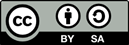 